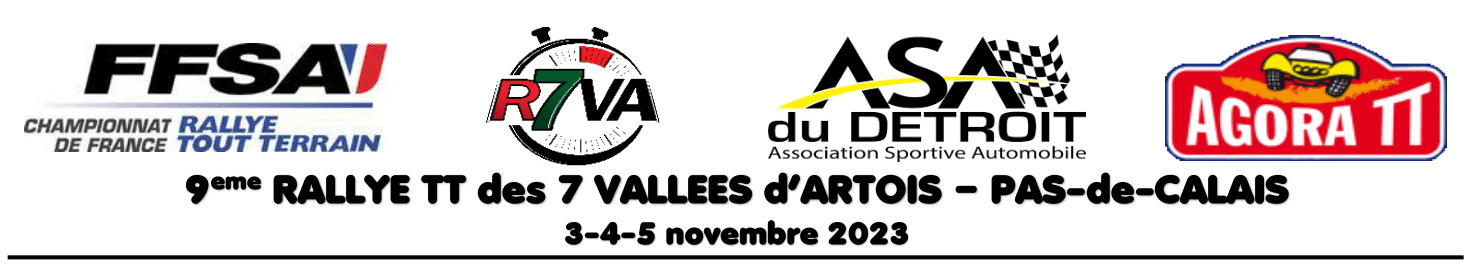 Formulaire d’inscription Commissaire de RouteMerci de renvoyer au plus vite ce formulaire d’inscription à : Eugène CITERNEMail : eugeneciterne@orange.fr – Tél : 06 08 88 92 05 – Courrier : 14 rue du 19 mars 1962, 62118 RŒUXSi OUI, merci de remplir intégralement les rubriques suivantes afin de pouvoir nous organiser au mieux et de vous être le plus agréable possible lors de votre accueil.  Je viendrai avec mon camping-car (x).  Je souhaite un hébergement pour le vendredi 3 novembre soir (x).  Je souhaite un hébergement pour le samedi 4 novembre soir (x).Je souhaite partager ma chambre avec :Je viens en covoiturage, et souhaite être en poste avec :Je participerai aux repas :    Vendredi 3 novembre en soirée (x)        Samedi 4 novembre en soirée (x)Un dédommagement vous sera alloué pour les repas du samedi et dimanche midi. Prévoyez vos repas.Le repas en commun des vendredi et samedi soir, vous seront servis à l’Espace Culturel Francis Sagot à Fruges.(x) Cocher votre réponseNom :Prénom :Adresse :Code Postal :Ville :Téléphone :Mail :N° de licence :Code ASA :   JE PARTICIPERAI (x)  JE NE PARTICIPERAI PAS (x)   Samedi 4 novembre (x)   Dimanche 5 novembre (x)Nom, Prénom :N° de licence :Nom, Prénom :N° de licence :Date & Signature :